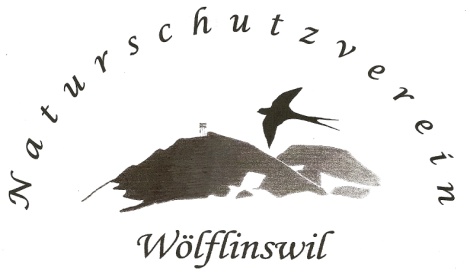 	B a r t g e i e r	Rückkehr  in  die  Alpen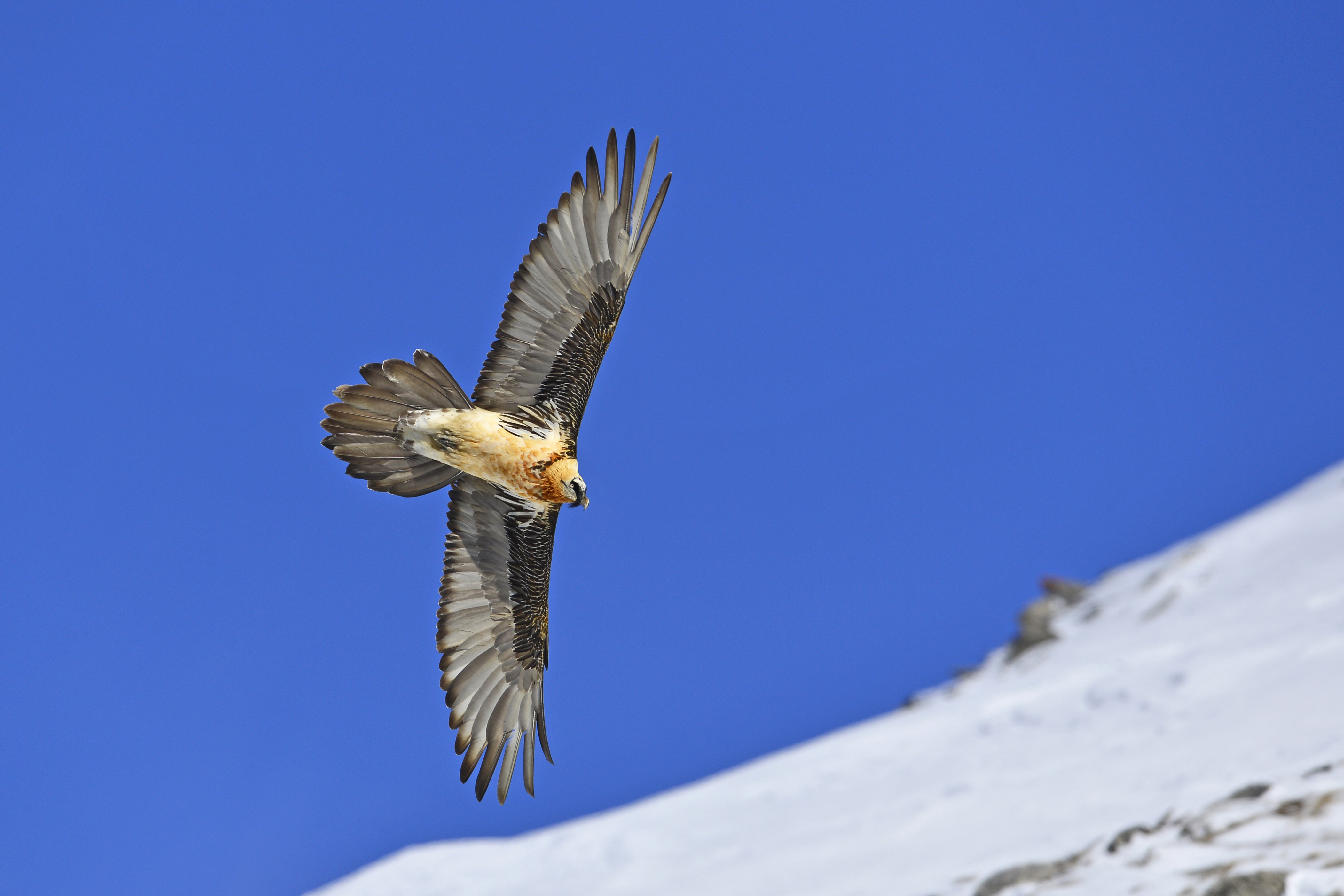                                                                                                                                                                                                                    © Ralph Frank	Multimediavortrag von Hansruedi Weyrich 	Tierfotograf und ausgezeichneter Bartgeier-KennerDienstag, 12. Nov. 2019, 20.00 Uhrim Saal des Gasthofs «Ochsen»Wölflinswilanschliessend Vereins-GV des NV Wölflinswil